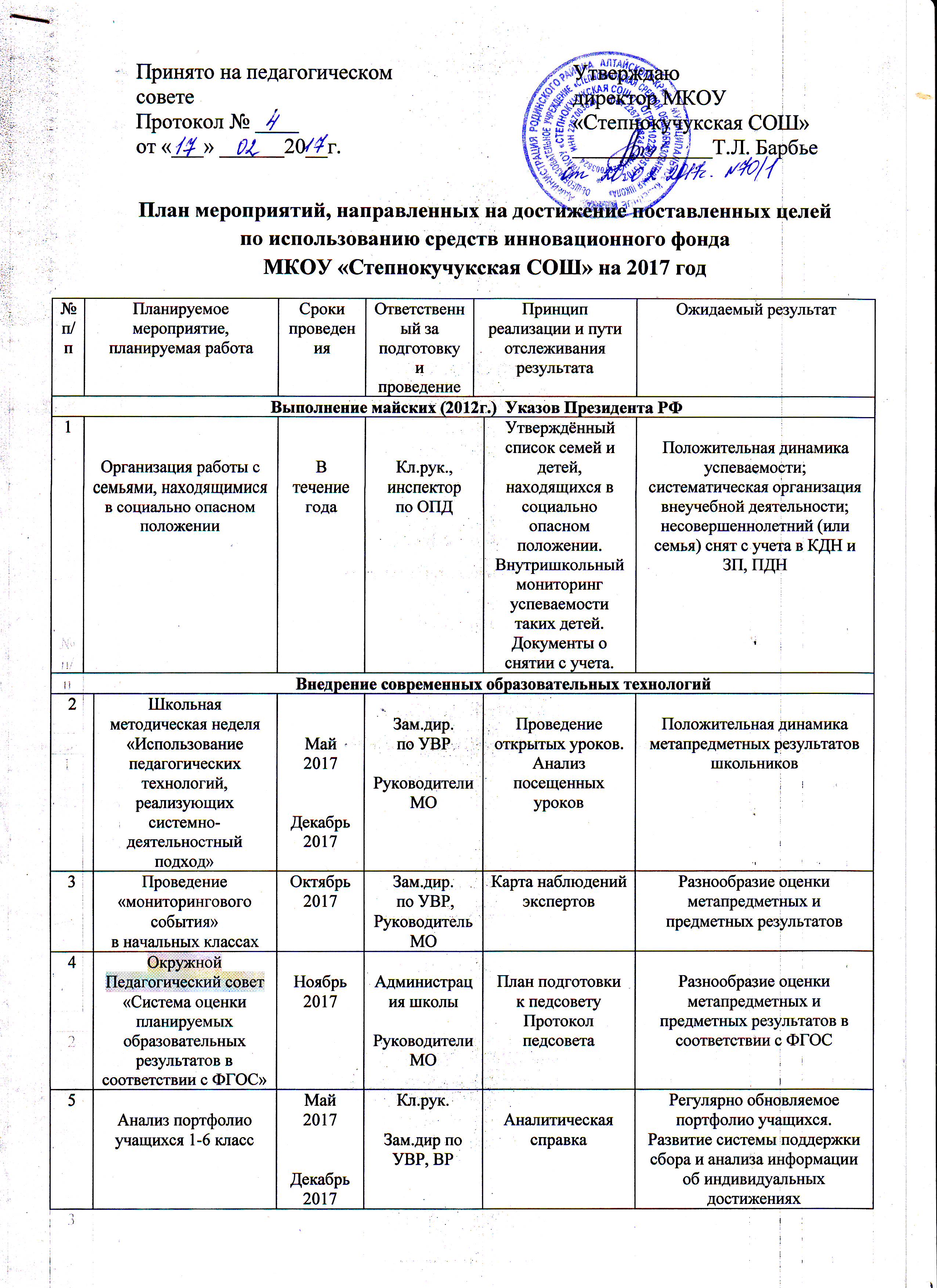 6Разработка и реализация программы, направленной на развитие проектной и исследовательской деятельности школьниковВ течение годаВ течение годаВ течение годаЗам.дир.по УВРЗам.дир.по УВРУтверждённая программаУтверждённая программаУтверждённая программа Привлечение школьников  к проектной  и исследовательской деятельности Привлечение школьников  к проектной  и исследовательской деятельности Привлечение школьников  к проектной  и исследовательской деятельности7Проведение школьной научно-практической конференции проектной и исследовательской деятельности школьников2-ая неделя февраля 2-ая неделя февраля 2-ая неделя февраля Учителя-предметники, Зам.дир.по УВРУчителя-предметники, Зам.дир.по УВРПриказ ОУ о проведении и результатах НПКПриказ ОУ о проведении и результатах НПКПриказ ОУ о проведении и результатах НПКПривлечение школьников  к проектной  и исследовательской деятельностиПривлечение школьников  к проектной  и исследовательской деятельностиПривлечение школьников  к проектной  и исследовательской деятельности8Участие школьников в районной НПК «В мир поиска, в мир науки»Март Март Март Учителя-предметники, Зам.дир.по УВРУчителя-предметники, Зам.дир.по УВРПриказ МОУО о проведении и результатах НПКПриказ МОУО о проведении и результатах НПКПриказ МОУО о проведении и результатах НПКПривлечение школьников  к проектной  и исследовательской деятельностиПривлечение школьников  к проектной  и исследовательской деятельностиПривлечение школьников  к проектной  и исследовательской деятельностиДостижение эффектов и результатов внедрения ФГОСДостижение эффектов и результатов внедрения ФГОСДостижение эффектов и результатов внедрения ФГОСДостижение эффектов и результатов внедрения ФГОСДостижение эффектов и результатов внедрения ФГОСДостижение эффектов и результатов внедрения ФГОСДостижение эффектов и результатов внедрения ФГОСДостижение эффектов и результатов внедрения ФГОСДостижение эффектов и результатов внедрения ФГОСДостижение эффектов и результатов внедрения ФГОСДостижение эффектов и результатов внедрения ФГОСДостижение эффектов и результатов внедрения ФГОСДостижение эффектов и результатов внедрения ФГОС9Анкетирование родителей №1 «Уровень удовлетворённости результатами ФГОС»Анкетирование родителей №1 «Уровень удовлетворённости результатами ФГОС»Анкетирование родителей №1 «Уровень удовлетворённости результатами ФГОС»Май 2017Май 2017Зам.дир.по УВР, ВРЗам.дир.по УВР, ВРРезультаты анкетированияРезультаты анкетированияРезультаты анкетированияВзаимодействие педагогического работника с родительской общественностью.Удовлетворённость родителей результатами ФГОС ОООВзаимодействие педагогического работника с родительской общественностью.Удовлетворённость родителей результатами ФГОС ООО10Родительское собрание в 5-6 кл.«Анализ результатов ФГОС ООО»Родительское собрание в 5-6 кл.«Анализ результатов ФГОС ООО»Родительское собрание в 5-6 кл.«Анализ результатов ФГОС ООО»Май 2017Май 2017Кл.рук.Зам.дир.по УВРКл.рук.Зам.дир.по УВРПротокол родит.собранияПротокол родит.собранияПротокол родит.собранияВзаимодействие педагогического работника с родительской общественностью.Удовлетворённость родителей результатами ФГОС ОООВзаимодействие педагогического работника с родительской общественностью.Удовлетворённость родителей результатами ФГОС ООО11Разработка информационных продуктов о результатах ФГОС (фильм, плакат, буклет и др.)Разработка информационных продуктов о результатах ФГОС (фильм, плакат, буклет и др.)Разработка информационных продуктов о результатах ФГОС (фильм, плакат, буклет и др.)Май 2017Май 2017Кл.рук.Зам.дир.по УВР,ВРКл.рук.Зам.дир.по УВР,ВРПродукт о результатах ФГОС Продукт о результатах ФГОС Продукт о результатах ФГОС Взаимодействие педагогического работника с родительской общественностью.Удовлетворённость родителей результатами ФГОС ОООВзаимодействие педагогического работника с родительской общественностью.Удовлетворённость родителей результатами ФГОС ООО12Площадка образовательных результатов учащихся (творческий отчёт, школьная газета)Площадка образовательных результатов учащихся (творческий отчёт, школьная газета)Площадка образовательных результатов учащихся (творческий отчёт, школьная газета)Май 2017Май 2017Кл.рук.Зам.дир.по УВР,ВРКл.рук.Зам.дир.по УВР,ВРПродукт о результатах ФГОС Продукт о результатах ФГОС Продукт о результатах ФГОС Взаимодействие педагогического работника с родительской общественностью.Удовлетворённость родителей результатами ФГОС ОООВзаимодействие педагогического работника с родительской общественностью.Удовлетворённость родителей результатами ФГОС ООО13Выполнение образовательных проектов обучающимисяВыполнение образовательных проектов обучающимисяВыполнение образовательных проектов обучающимисяВ течение годаВ течение годаУчитель-предметникЗам.дир.по УВРУчитель-предметникЗам.дир.по УВРПроекты отражены в портфолио обучающегосяПроекты отражены в портфолио обучающегосяПроекты отражены в портфолио обучающегосяПозитивная динамика освоения обучающимися УУДПозитивная динамика освоения обучающимися УУДОбеспечение 100 % охвата внеурочной деятельностью школьников, обучающихся  по ФГОС общего образованияОбеспечение 100 % охвата внеурочной деятельностью школьников, обучающихся  по ФГОС общего образованияОбеспечение 100 % охвата внеурочной деятельностью школьников, обучающихся  по ФГОС общего образованияОбеспечение 100 % охвата внеурочной деятельностью школьников, обучающихся  по ФГОС общего образованияОбеспечение 100 % охвата внеурочной деятельностью школьников, обучающихся  по ФГОС общего образованияОбеспечение 100 % охвата внеурочной деятельностью школьников, обучающихся  по ФГОС общего образованияОбеспечение 100 % охвата внеурочной деятельностью школьников, обучающихся  по ФГОС общего образованияОбеспечение 100 % охвата внеурочной деятельностью школьников, обучающихся  по ФГОС общего образованияОбеспечение 100 % охвата внеурочной деятельностью школьников, обучающихся  по ФГОС общего образованияОбеспечение 100 % охвата внеурочной деятельностью школьников, обучающихся  по ФГОС общего образованияОбеспечение 100 % охвата внеурочной деятельностью школьников, обучающихся  по ФГОС общего образованияОбеспечение 100 % охвата внеурочной деятельностью школьников, обучающихся  по ФГОС общего образованияОбеспечение 100 % охвата внеурочной деятельностью школьников, обучающихся  по ФГОС общего образования14Разработка и реализация программ внеурочной деятельностиВ течение годаВ течение годаВ течение годаУчительЗам.дир.по УВР,ВРУчительЗам.дир.по УВР,ВРУтверждённая программаЖурнал внеурочной деятельностиУтверждённая программаЖурнал внеурочной деятельностиУтверждённая программаЖурнал внеурочной деятельностиОбеспечение условий для организации внеурочной деятельности школьниковОбеспечение условий для организации внеурочной деятельности школьниковОбеспечение условий для организации внеурочной деятельности школьников15Анкетирование родителей №2Май 2017Май 2017Май 2017Зам.дир.по УВР, ВРЗам.дир.по УВР, ВРРезультаты анкетированияРезультаты анкетированияРезультаты анкетированияВысокий уровень удовлетворённости родителейВысокий уровень удовлетворённости родителейВысокий уровень удовлетворённости родителей16Творческий отчет школьников о внеурочной деятельностиМай 2017Май 2017Май 2017Кл.рук.Зам.дир.по УВР,ВРКл.рук.Зам.дир.по УВР,ВРТворческий отчетНовостная лента на сайте школыТворческий отчетНовостная лента на сайте школыТворческий отчетНовостная лента на сайте школыПозитивная динамика охвата учащихся внеурочной деятельностьюПозитивная динамика охвата учащихся внеурочной деятельностьюПозитивная динамика охвата учащихся внеурочной деятельностьюРазвитие сетевого взаимодействия с организациями дошкольного,дополнительного, общего и профессионального образования …Развитие сетевого взаимодействия с организациями дошкольного,дополнительного, общего и профессионального образования …Развитие сетевого взаимодействия с организациями дошкольного,дополнительного, общего и профессионального образования …Развитие сетевого взаимодействия с организациями дошкольного,дополнительного, общего и профессионального образования …Развитие сетевого взаимодействия с организациями дошкольного,дополнительного, общего и профессионального образования …Развитие сетевого взаимодействия с организациями дошкольного,дополнительного, общего и профессионального образования …Развитие сетевого взаимодействия с организациями дошкольного,дополнительного, общего и профессионального образования …Развитие сетевого взаимодействия с организациями дошкольного,дополнительного, общего и профессионального образования …Развитие сетевого взаимодействия с организациями дошкольного,дополнительного, общего и профессионального образования …Развитие сетевого взаимодействия с организациями дошкольного,дополнительного, общего и профессионального образования …Развитие сетевого взаимодействия с организациями дошкольного,дополнительного, общего и профессионального образования …Развитие сетевого взаимодействия с организациями дошкольного,дополнительного, общего и профессионального образования …Развитие сетевого взаимодействия с организациями дошкольного,дополнительного, общего и профессионального образования …17Проведение концертных программ и праздников совместно с дошкольникамиПроведение концертных программ и праздников совместно с дошкольникамиВ течение годаВ течение годаВ течение годаЗам.дир.по ВРст.вожатаяЗам.дир.по ВРст.вожатаяЗам.дир.по ВРст.вожатаяКонцерт Концерт Концерт Взаимодействие с дошкольной организацией18Круглый стол «Преемственность детского сада и школы в соответствии с ФГОС»Круглый стол «Преемственность детского сада и школы в соответствии с ФГОС»Октябрь 2017Октябрь 2017Октябрь 2017Зам.дир.по УВР, ВРЗам.дир.по УВР, ВРЗам.дир.по УВР, ВРФотоотчёт в новостной ленте на сайте школыФотоотчёт в новостной ленте на сайте школыФотоотчёт в новостной ленте на сайте школыВзаимодействие с дошкольной организацией19Информационное собрание для родителей воспитанников дошкольных организаций «Скоро в школу!»Информационное собрание для родителей воспитанников дошкольных организаций «Скоро в школу!»Март –апрель 2017Март –апрель 2017Март –апрель 2017Администрация школыУчитель 1 классаАдминистрация школыУчитель 1 классаАдминистрация школыУчитель 1 классаПротокол собранияПротокол собранияПротокол собранияВзаимодействие с дошкольной организацией20Экскурсия по школе для будущих первоклассниковЭкскурсия по школе для будущих первоклассниковМай 2017Май 2017Май 2017Администрация школыУчитель 1 классаАдминистрация школыУчитель 1 классаАдминистрация школыУчитель 1 классаФотоотчёт на сайте школыФотоотчёт на сайте школыФотоотчёт на сайте школыВзаимодействие с дошкольной организацией21Разработка плана окружных мероприятий образовательного округа №2 по методической работе педагоговРазработка плана окружных мероприятий образовательного округа №2 по методической работе педагоговАвгуст 2017Август 2017Август 2017Администрация школыРуководители МОАдминистрация школыРуководители МОАдминистрация школыРуководители МОУтверждённый план мероприятий методической работыУтверждённый план мероприятий методической работыУтверждённый план мероприятий методической работыДеятельность педагогов в рамках школьного округа в методич.работе22Распространение опыта работы на методических мероприятиях школьного округаРаспространение опыта работы на методических мероприятиях школьного округаВ течение годаВ течение годаВ течение годаРуководители МОУчителя-предметникиРуководители МОУчителя-предметникиРуководители МОУчителя-предметникиПрограмма мероприятийПрограмма мероприятийПрограмма мероприятийДеятельность педагогов в рамках школьного округа в методич.работе23Участие и проведение мероприятий для учащихся школьного округаУчастие и проведение мероприятий для учащихся школьного округаВ течение годаВ течение годаВ течение годаЗам.дир.по УВР, ВРЗам.дир.по УВР, ВРЗам.дир.по УВР, ВРУтверждённый план мероприятийУтверждённый план мероприятийУтверждённый план мероприятийДеятельность в рамках школьного округа в совместных мероприятиях для учащихся округаСоответствие результатов государственной итоговой аттестациивыпускников 9 классов общеобразовательных организацийсреднекраевым показателямСоответствие результатов государственной итоговой аттестациивыпускников 9 классов общеобразовательных организацийсреднекраевым показателямСоответствие результатов государственной итоговой аттестациивыпускников 9 классов общеобразовательных организацийсреднекраевым показателямСоответствие результатов государственной итоговой аттестациивыпускников 9 классов общеобразовательных организацийсреднекраевым показателямСоответствие результатов государственной итоговой аттестациивыпускников 9 классов общеобразовательных организацийсреднекраевым показателямСоответствие результатов государственной итоговой аттестациивыпускников 9 классов общеобразовательных организацийсреднекраевым показателямСоответствие результатов государственной итоговой аттестациивыпускников 9 классов общеобразовательных организацийсреднекраевым показателямСоответствие результатов государственной итоговой аттестациивыпускников 9 классов общеобразовательных организацийсреднекраевым показателямСоответствие результатов государственной итоговой аттестациивыпускников 9 классов общеобразовательных организацийсреднекраевым показателямСоответствие результатов государственной итоговой аттестациивыпускников 9 классов общеобразовательных организацийсреднекраевым показателямСоответствие результатов государственной итоговой аттестациивыпускников 9 классов общеобразовательных организацийсреднекраевым показателямСоответствие результатов государственной итоговой аттестациивыпускников 9 классов общеобразовательных организацийсреднекраевым показателямСоответствие результатов государственной итоговой аттестациивыпускников 9 классов общеобразовательных организацийсреднекраевым показателям24Дополнительные групповые и индивидуальные консультации по предметамДополнительные групповые и индивидуальные консультации по предметамВ течение годаВ течение годаВ течение годаЗам.дир. по УВРУчителя-предметникиЗам.дир. по УВРУчителя-предметникиЗам.дир. по УВРУчителя-предметникиГрафик проведения консультацийГрафик проведения консультацийГрафик проведения консультацийПоложительная динамика результатов ГИА25Проведение репетиционных экзаменовПроведение репетиционных экзаменовС январяпо майС январяпо майС январяпо майЗам.дир. по УВРУчителя-предметникиЗам.дир. по УВРУчителя-предметникиЗам.дир. по УВРУчителя-предметникиПротокол результатов репетиционных экзаменовПротокол результатов репетиционных экзаменовПротокол результатов репетиционных экзаменовПоложительная динамика результатов ГИА26Совместная работа кл.руководителя, учителя-предметника и учащегося по устранению наметившихся трудностей в подготовке к экзаменуСовместная работа кл.руководителя, учителя-предметника и учащегося по устранению наметившихся трудностей в подготовке к экзаменуВ течение годаВ течение годаВ течение годаКл.рук.Учителя-предметникиКл.рук.Учителя-предметникиКл.рук.Учителя-предметникиПоложительная динамика результатов ГИАУвеличение доли учащихся, сдавших ЕГЭ по выборупо естественнонаучным дисциплинам (физика, химия, биология)Увеличение доли учащихся, сдавших ЕГЭ по выборупо естественнонаучным дисциплинам (физика, химия, биология)Увеличение доли учащихся, сдавших ЕГЭ по выборупо естественнонаучным дисциплинам (физика, химия, биология)Увеличение доли учащихся, сдавших ЕГЭ по выборупо естественнонаучным дисциплинам (физика, химия, биология)Увеличение доли учащихся, сдавших ЕГЭ по выборупо естественнонаучным дисциплинам (физика, химия, биология)Увеличение доли учащихся, сдавших ЕГЭ по выборупо естественнонаучным дисциплинам (физика, химия, биология)Увеличение доли учащихся, сдавших ЕГЭ по выборупо естественнонаучным дисциплинам (физика, химия, биология)Увеличение доли учащихся, сдавших ЕГЭ по выборупо естественнонаучным дисциплинам (физика, химия, биология)Увеличение доли учащихся, сдавших ЕГЭ по выборупо естественнонаучным дисциплинам (физика, химия, биология)Увеличение доли учащихся, сдавших ЕГЭ по выборупо естественнонаучным дисциплинам (физика, химия, биология)Увеличение доли учащихся, сдавших ЕГЭ по выборупо естественнонаучным дисциплинам (физика, химия, биология)Увеличение доли учащихся, сдавших ЕГЭ по выборупо естественнонаучным дисциплинам (физика, химия, биология)Увеличение доли учащихся, сдавших ЕГЭ по выборупо естественнонаучным дисциплинам (физика, химия, биология)27Организация профориентационной деятельностиОрганизация профориентационной деятельностиВ течение годаВ течение годаВ течение годаКл.рук. Зам.дир.по ВРКл.рук. Зам.дир.по ВРКл.рук. Зам.дир.по ВРФотоотчет  в новостной лентеФотоотчет  в новостной лентеФотоотчет  в новостной лентеУвеличение доли сдавших ЕГЭ  по естественнонаучным дисциплинам Положительная динамика доли школьников, участвовавшихв муниципальном туре всероссийской олимпиады школьников,в региональном туре всероссийской олимпиады школьниковПоложительная динамика доли школьников, участвовавшихв муниципальном туре всероссийской олимпиады школьников,в региональном туре всероссийской олимпиады школьниковПоложительная динамика доли школьников, участвовавшихв муниципальном туре всероссийской олимпиады школьников,в региональном туре всероссийской олимпиады школьниковПоложительная динамика доли школьников, участвовавшихв муниципальном туре всероссийской олимпиады школьников,в региональном туре всероссийской олимпиады школьниковПоложительная динамика доли школьников, участвовавшихв муниципальном туре всероссийской олимпиады школьников,в региональном туре всероссийской олимпиады школьниковПоложительная динамика доли школьников, участвовавшихв муниципальном туре всероссийской олимпиады школьников,в региональном туре всероссийской олимпиады школьниковПоложительная динамика доли школьников, участвовавшихв муниципальном туре всероссийской олимпиады школьников,в региональном туре всероссийской олимпиады школьниковПоложительная динамика доли школьников, участвовавшихв муниципальном туре всероссийской олимпиады школьников,в региональном туре всероссийской олимпиады школьниковПоложительная динамика доли школьников, участвовавшихв муниципальном туре всероссийской олимпиады школьников,в региональном туре всероссийской олимпиады школьниковПоложительная динамика доли школьников, участвовавшихв муниципальном туре всероссийской олимпиады школьников,в региональном туре всероссийской олимпиады школьниковПоложительная динамика доли школьников, участвовавшихв муниципальном туре всероссийской олимпиады школьников,в региональном туре всероссийской олимпиады школьниковПоложительная динамика доли школьников, участвовавшихв муниципальном туре всероссийской олимпиады школьников,в региональном туре всероссийской олимпиады школьниковПоложительная динамика доли школьников, участвовавшихв муниципальном туре всероссийской олимпиады школьников,в региональном туре всероссийской олимпиады школьников28Разработка и реализация программы работы с одарёнными и успешно осваивающими образовательную программу детьмиРазработка и реализация программы работы с одарёнными и успешно осваивающими образовательную программу детьмиВ течение годаВ течение годаВ течение годаЗам.дир по УВРУчителя-предметникиЗам.дир по УВРУчителя-предметникиЗам.дир по УВРУчителя-предметникиУтверждённая программаУтверждённая программаУтверждённая программаУвеличение доли участников ВСОШ29Организация внеурочной деятельности по предметамОрганизация внеурочной деятельности по предметам В течение года В течение года В течение годаУчителя-предметникиУчителя-предметникиУчителя-предметникиУвеличение доли участников ВСОШ30Участие в дистанционных конкурсах и марафонах по предметам Участие в дистанционных конкурсах и марафонах по предметам В течение годаВ течение годаВ течение годаУчителя-предметникиУчителя-предметникиУчителя-предметникиОтражение участия в портфолио учителя и учащегосяОтражение участия в портфолио учителя и учащегосяОтражение участия в портфолио учителя и учащегосяУвеличение доли участников в олимпиадах и конкурсах различного уровня31Участие в региональной олимпиаде младших школьников «Вместе – к успеху!»Участие в региональной олимпиаде младших школьников «Вместе – к успеху!»Февраль-март Февраль-март Февраль-март Руководитель МОЗам.дир.по УВРРуководитель МОЗам.дир.по УВРРуководитель МОЗам.дир.по УВРПриказ о результатах олимпиадыПриказ о результатах олимпиадыПриказ о результатах олимпиадыУвеличение доли участников в олимпиадах и конкурсах различного уровняУвеличение доли учителей, участвующих в профессиональныхконкурсах краевого и всероссийского уровнейУвеличение доли учителей, участвующих в профессиональныхконкурсах краевого и всероссийского уровнейУвеличение доли учителей, участвующих в профессиональныхконкурсах краевого и всероссийского уровнейУвеличение доли учителей, участвующих в профессиональныхконкурсах краевого и всероссийского уровнейУвеличение доли учителей, участвующих в профессиональныхконкурсах краевого и всероссийского уровнейУвеличение доли учителей, участвующих в профессиональныхконкурсах краевого и всероссийского уровнейУвеличение доли учителей, участвующих в профессиональныхконкурсах краевого и всероссийского уровнейУвеличение доли учителей, участвующих в профессиональныхконкурсах краевого и всероссийского уровнейУвеличение доли учителей, участвующих в профессиональныхконкурсах краевого и всероссийского уровнейУвеличение доли учителей, участвующих в профессиональныхконкурсах краевого и всероссийского уровнейУвеличение доли учителей, участвующих в профессиональныхконкурсах краевого и всероссийского уровнейУвеличение доли учителей, участвующих в профессиональныхконкурсах краевого и всероссийского уровнейУвеличение доли учителей, участвующих в профессиональныхконкурсах краевого и всероссийского уровней32Участие педагогов в региональном конкурсе «ИКТО»Участие педагогов в региональном конкурсе «ИКТО»Ноябрь-декабрь 2017Ноябрь-декабрь 2017Ноябрь-декабрь 2017Администрация школыАдминистрация школыАдминистрация школыПриказ об итогах конкурсаПриказ об итогах конкурсаПриказ об итогах конкурсаУвеличение доли учителей, участвующих в профессиональныхконкурсах 33Участие в конкурсах профессионального мастерства«Учитель года», «Педагогический дебют», конкурс лучших педработников, «Самый классный классный», «Учитель здоровья»Участие в конкурсах профессионального мастерства«Учитель года», «Педагогический дебют», конкурс лучших педработников, «Самый классный классный», «Учитель здоровья»В течение годаВ течение годаВ течение годаАдминистрация школыАдминистрация школыАдминистрация школыПриказ об итогах конкурсаПриказ об итогах конкурсаПриказ об итогах конкурсаУвеличение доли учителей, участвующих в профессиональныхконкурсах 34Диссеминация опыта, полученного в ходе участия в конкурсах профессионального мастерстваДиссеминация опыта, полученного в ходе участия в конкурсах профессионального мастерстваВ течение годаВ течение годаВ течение годаАдминистрация школыРуководители МОАдминистрация школыРуководители МОАдминистрация школыРуководители МОПриказ об итогах конкурсаПриказ об итогах конкурсаПриказ об итогах конкурсаУвеличение доли учителей, участвующих в профессиональныхконкурсах 